FCEA Board Meeting Agenda 	    	Tuesday,January 3rd, 2023, 6:00 pm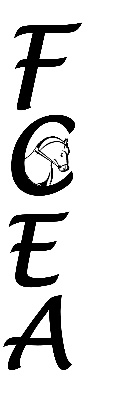 Call to order: Meeting 	Time 6:05 pmAttendees:    	Board	present: Fay, Michelle, Courtney, Deb, Katie B, Fran			absent: Tory, Kd W, Rick,Guests	Sandy by telephone3.	Committee ReportsSecretary Report:  	Debbie will prepare 06DEC2022 minutes with JANMembership Report: Louise	     Was _43_   + New _4_ + Renew_2_ = Total _49_ Ended the year with 48 members. (one duplicate) Louise is resigning from the Board, and needs to hand over the records to a new membership coordinator. The new MC would be responsible for keeping the membership records, making membership deposits to bank or treasurer, sending monthly updates to USDF, and sending a monthly report to the board. Katie B. volunteered to replace Louise.Treasurers Report:  Courtney	Account - $ 18,608.84         Advertising Update:  Michelle posted Nutrition Seminar on Facebook, Katie B. offered to work with                                                 InstagramMarketing Update:  	Kd  N/AVolunteer Update: 	Kd N/AScholarship Update: Sandy  N/AUniversity Update:	Kd  N/AActivities Reports:Activity Follow up discussionsPaper Chase follow up  Sandy: 39 teams, 103 riders, 15 volunteers, 7.5 miles. $50.00 donated to Marsh Land (non-profit) for the generosity of the Marsh family and $50.00 to Ludwig’s Corner Inn to the other 3 property owners. The scouts made $310.00 for food. The crock pots did not keep food warm due to cold and winds, used camp stove to keep food warm. Looking to use a trailer for the food area next year. Sandy has 2 outstanding receipts for $230.00 (postage and portapotty). Profit was $1615.74.Upcoming ActivitiesUn-mounted / MiscWinter Seminars & LessonsIdeas Digestion & Nutrition – Jan 10 & 31 w/ Heather Layton at JEF. Each participant can bring 2 hay samples for analysis. Must be present 31JAN2023 to get results.Work Days – March & April - ???End of Year – Awards Banquet Hilton Garden  - A deposit of $500 was given to Hilton Garden Inn, for Sunday March 5, 5-9. Michelle went for dinner, and Debbie has been in contact with Katrina at the Hilton Garden Inn.   Menu needs to be decided.  $1200 of meals would waive the room fee. 30 people @ $40 each would meet the minimum.There are many options for the meal – decide….Menu: roasted salmon, Mediterranean rigatoni, Kentucky bourbon cider pork   tenderloin, roasted Garlic gorgonzola butter rib eye.Sandy will organize and plan games.Rick to bring step and repeat banner. Cash bar, $125.00 for bartender. $40.00/person. Michelle to check on Venmo or update Paypal buttons for payment. Fay to ask Sandy to do invitations, RSVP by 17FEB2023. Fay will provide Sandy an agenda. Mounted Activities 2023Clinics: Winter Lesson Series?Lisa Wilcox for 2023 no dates as of presentOther Clinicians Lauren, Torrey Wilkinson, Michael Poulin, Kathy Conley, Jim Kofford, Heather Mason. Fay sent George Williams and email today.Show Dates for 2023?April 23 or 30, May 21, June 11, Sept 17 or 24, Oct 15?SHOW DATES:  30APR, 14MAY, 11JUN, 24SEP, 15OCT $1,293 for 2022 judge’s fees. Katie B. would work to get a file of the awards onto Facebook.Fees for 2023 shows: Motion by Courtney to increase the entry fee per class to$35.00 for non-members and $30.00 for members (vote one opposed). Motion approved. Old Business?New BusinessFran would like to revive the newsletter. I will gladly show her the Wix version, but they just changed the policy, and now it’s only good for 200 names. We can upgrade for $10/mo. Still a lot cheaper than CC.BHS increased the fees for BRC, but we do not pay them for insurance, so our fee is cheaper than what’s listed. All in agreement to pay the fee for 2023.Fay to update list of Board members on the website.Meeting Adjourned 8:44 pm		Next Meeting Feb 7th    